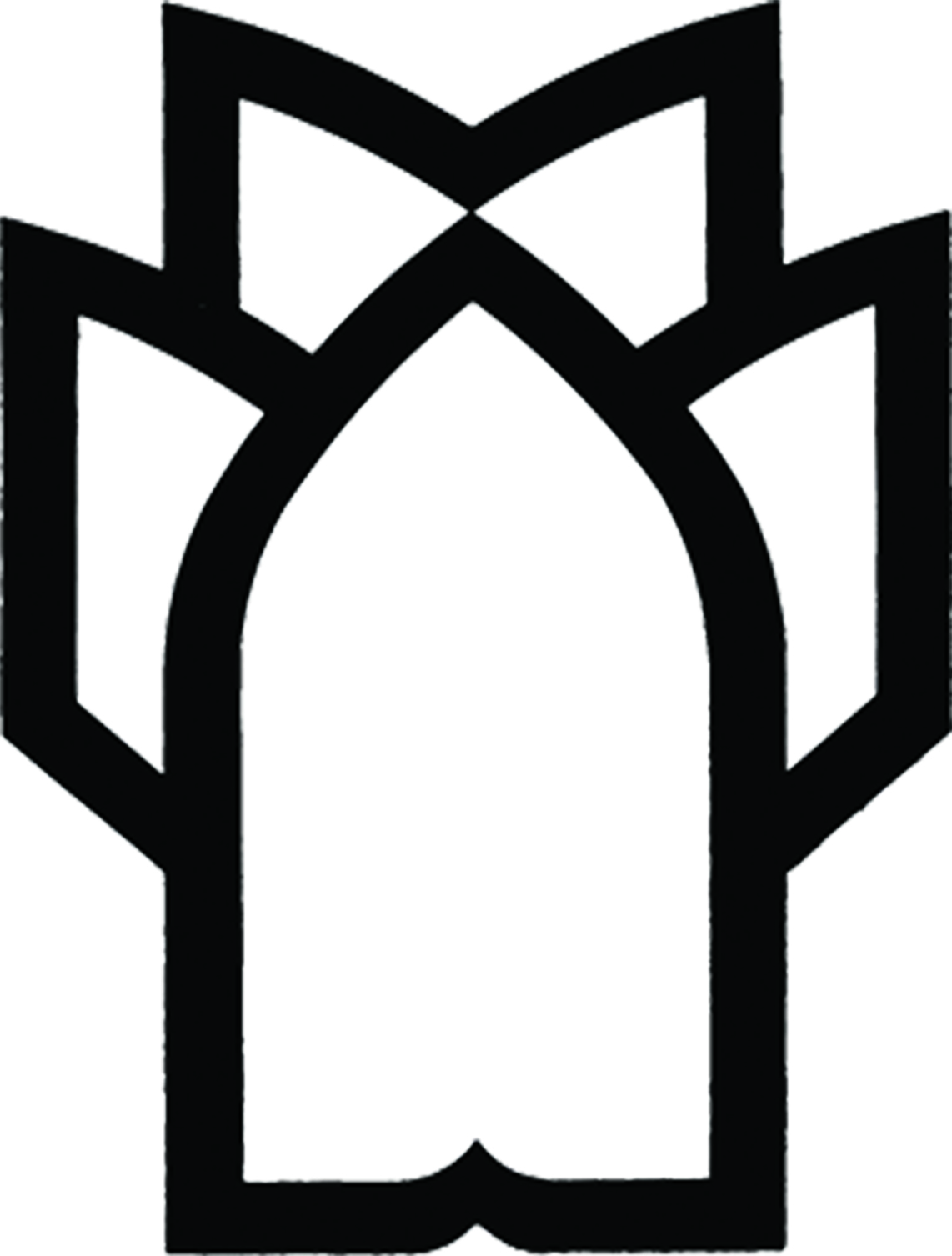 دانشکده پزشکیگروه مهندسی پزشکیعنوان درس: پردازش سیگنالهای دیجیتال                    مخاطبان: دانشجویان ترم دوم مقطع کارشناسی ارشد رشته مهندسی پزشکیتعداد واحد: 3 واحد نظری ساعت پاسخگویی به سوالات فراگیر:  همه روزه، با هماهنگی قبلی، در آزمایشگاه گروه مهندسی پزشکی  مدرس: دکتر میثم سیاه منصوری- دکترای مهندسی پزشکی(بیوالکتریک)زمان ارایه درس: ساعت 8 لغایت 12 روزهای چهارشنبه نیمسال دوم 97-98  دروس پیش نیاز: نداردهدف کلی درس: آشنایی با روشهای تجزیه هدف اصلی این درس آشناکردن دانشجویان با مفاهیم پردازش‌سیگنال زمان‌گسسته و ابزار تحلیل آنها میباشد. یادگیري این درس گامی مهم در آشنایی و کار با سیگنالها و سیستمها است. کلیه دانشجویانی که در ادامه تحصیل خود به نوعی درگیر مفاهیم پردازش سیگنال باشند، نیاز مبرم به مفاهیم این درس خواهند داشت. علاوه براین، آشنایی با مفاهیم درس کمک میکند تا دانشجویان به مسایل متعددي بصورت سیستماتیک بتوانند نگاه کنند.اهداف کلی جلسات) :جهت هر جلسه یک هدف(مقدمه و معرفی سیگنالها و سیستمها مثالهایی از سیستمها و شرح خصوصیات سیستمها تجزیه سیگنالهاي زمان گسسته و بیان جمع کانولوشن براي سیستمهاي زمان گسسته تجزیه سیگنالهاي زمان پیوسته و بیان انتگرال کانولوشن براي سیستمهاي زمان پیوسته سري فوریه زمان پیوسته و زمان گسسته سري فوریه و سیستمهاي LTIتبدیل فوریه زمان پیوسته و زمان گسسته پاسخ فرکانس DTFTفیلترها تبدیل سیگنال زمان پیوسته به زمان گسسته، نمونه گیري پردازش زمان گسسته سیگنالهاي زمان پیوسته مدولاسیون دامنه و فرکانس نمونه گیري زمان گسسته، نمونه کاهی و نمونه افزایی تبدیل لاپلاس تابع سیستم براي یک سیستم LTIشرح درس: در این درس دانشجویان با مفاهیم تشکیل تصویر آشنا میشوند. در ادامه روشهای بهبود تصویر در حوزه زمان و فرکانس مورد بحث قرار خواهد گرفت. آشنایی با روشهای بازیابی تصویر، حذف نویز و به کار بستن انواع فیلترها روی تصاویر نیز توضیح داده میشود. فشرده سازی تصویر با استفاده ازتبدیل فوریه و ویولت  بحث خواهد شد. ناحیه بندی تصاویر با تکیه بر تصاویر پزشکی با استفاده از روشهای رشد ناحیه، استفاده از مرزها، مرفولوژی و کانتورهای فعال نیز به تفصیل ارایه میشود.اهداف ویژه به تفکیک اهداف کلی هر جلسه:هدف کلی جلسه اول: آشنایی با سیگنالها، سیستمها اهداف ویژه جلسه اول:در پایان دانشجو قادر باشد:سیگنالها، سیستمها را با ذکر چند مثال توضیح دهدهدف کلی جلسه دوم: آشنایی با خصوصیات سیستمهااهداف ویژه جلسه دوم:در پایان دانشجو قادر باشد:مثالهایی از سیستمها، خصوصیات سیستمها شامل علیت، خطی بودن، تغییرناپذیري با زمان، حافظه دار بودن، پایداري،معکوس پذیري را با ذکر مثال شرح دهدهدف کلی جلسه سوم:  آشنایی با سیگنالهای پیوستهاهداف ویژه جلسه سوم:در پایان دانشجو قادر باشد:سیگنالهای پیوسته را بتواند حسب توابع ضربه واحد شیفت یافته تبیین کند.هدف کلی جلسه چهارم: آشنایی با سیگنالهای گسستهاهداف ویژه جلسه چهارم:در پایان دانشجو قادر باشد:سیگنالهای گسسته رابر حسب نمونه هاي واحد شیفت یافته، بیان کند.پاسخ پله واحد را شرح دهد.هدف کلی جلسه پنجم:  آشنایی با توابع ویژهاهداف ویژه جلسه پنجم:در پایان دانشجو قادر باشد:بتواند نماییهاي مختلط به عنوان توابع ویژه سیستمها محاسبه کند.هدف کلی جلسه ششم:  آشنایی با سری فوریهاهداف ویژه جلسه ششم:در پایان دانشجو قادر باشد: سری فوریه سیگنالهای متناوب را محاسبه کند.پدیده گیبس را توضیح دهد.هدف کلی جلسه هفتم:  آشنایی با سری فوریه پیوسته  و گسسته در زماناهداف ویژه جلسه هفتم:در پایان دانشجو قادر باشد:تفاوت سری فوریه پیوسته و گسسته در زمان را شرح دهدهدف کلی جلسه هشتم: آشنایی با سری فوریه در سیستمهای LTIاهداف ویژه جلسه هشتم:در پایان دانشجو قادر باشد: پاسخ فرکانسی سیستمهای LTI را توضیح دهد.هدف کلی جلسه نهم:   آشنایی با تبدیل فوریهاهداف ویژه جلسه نهم:در پایان دانشجو قادر باشد:با ذکر مثالهایی از تبدیل فوریه، تبدیل فوریه سیگنالهاي پریودیک و خصوصیات تبدیل فوریه انها را تبیین کند.هدف کلی جلسه دهم:  آشنایی با خاصیت کانولوشن تبدیل فوریه پیوسته در زماناهداف ویژه جلسه دهم:در پایان دانشجو قادر باشد:کانولوشن تبدیل فوریه پیوسته در زمان، پاسخ فرکانسی سیستمهاي خطی و خاصیت ضرب و رابطه پارسوال، تبدیل فوریه گسسته در زمان را شرح دهد.هدف کلی جلسه یازدهم:   آشنایی با دوگانی در سري فوریه و تبدیل فوریهاهداف ویژه جلسه یازدهم:در پایان دانشجو قادر باشد:رابطه دوگانی سري فوریه و تبدیل فوریه، دامنه/فاز را با ذکر مثال معرفی کند.هدف کلی جلسه دوازدهم:  آشنایی با فیلترهای فاز خطی و غیرخطیاهداف ویژه جلسه دوازدهم:در پایان دانشجو قادر باشد:تفاوت فیلترهای فاز خطی و غیرخطی و نحوه استفاده از آنها در یک سیگنال گسسته را توضیح دهد..هدف کلی جلسه سیزدهم:  آشنایی با مفهوم نمونه گیریاهداف ویژه جلسه سیزدهم:در پایان دانشجو قادر باشد:آنالیز نمونه گیري در حوزه فرکانس را انجام دهد.مفهوم نمونه گیري پریودیک از یک سیگنال  را بیان کند.مفاهیم تئوري نمونه گیري ،نرخ نایکویست، در حوزه زمان و درونیابی را شرح دهد.هدف کلی جلسه چهاردهم: آشنایی با تداخل  اهداف ویژه جلسه چهاردهم:در پایان دانشجو قادر باشد:مثالهایی از ارتباط نمونه گیری و تداخل را ذکر کند.هدف کلی جلسه پانزدهم: تبدیل لاپلاساهداف ویژه جلسه پانزدهم:در پایان دانشجو قادر باشد:کلیه مفاهیم مربوط به تبدیل لاپلاس را بیان کند.هدف کلی جلسه شانزدهم:  تبدیل Zاهداف ویژه جلسه شانزدهم:در پایان دانشجو قادر باشد: کلیه مفاهیم مربوط به تبدیل z را بیان کند.منابع:A.V. Oppenheim, A.S. Willsky; “Siganals and Systems”; Second Edition; Prentice HallVinay K. Ingle  ),‎ John G. Proakis , "Digital Signal Processing Using MATLAB", 3rd Editionروش تدریس: سخنرانی، بحث در گروههای کوچک و تمرین و تکلیفوسایل آموزشی : پاور پوینت،پروژکتور، ماژیک و وایت برد تصاویرآموزشی، اسلاید آموزشی،فیلم آموزشیسنجش و ارزیابی: ارزشیابی تراکمی با برگزاری امتحان بصورت کتبی صورت خواهد گرفت. دانشجو در این واحد ملزم به ارایه سمینار در یکی از موضوعات ارایه شده توسط استاد میباشد و درصدی از نمره نهایی به ارایه سمینار اختصاص میابد.مقررات کلاس: عدم استفاده از تلفن همراهعدم غیبت غیرموجهحضور به موقع و عدم ترک کلاسجدول زمانبندی درس پردازش سیگنالهای دیجیتال                   ساعت 8 لغایت 12 روزهای چهارشنبه نیمسال اول 97-98آزمونروشسهم از نمره کلتاریخساعتکوییز----10%اواخر فروردین، اردیبهشت، خرداد 9713امتحان میان ترمجزوه باز- جزوه بسته30%اردیبهشت 9713آزمون پایان ترمجزوه بسته50%تیر 9713حضور فعال در کلاسمشارکت در بحث و ارایه تکالیف10%----------جلسهموضوعمدرس1مفاهیم و ابزارهای ریاضی پردازش سیگنال ها و تحلیل سیستم هاتعاریف، خواط و تقسیم بندی های کلیدکتر میثم سیاه منصوری2سیگنال های پیوسته زمان و گسسته زماننمایش ریاضی -ضربه و پلهمتناوب، نمائی مختلط ، توان و انرژیدکتر میثم سیاه منصوری3سیستم های خطی و تغییرناپذیر بازماندکتر میثم سیاه منصوری4پاسخ ضربه -مفهوم کانولوشنخواص پاسخ ضربه -توصیف بوسیله معادلات تفاضلی و دیفرانسیلدکتر میثم سیاه منصوری5سری فوریه سیگنالهای متناوباهمیت نمایش در محاسبه پاسخ سیستم های LTIدکتر میثم سیاه منصوری6سیگنالهای زمان پیوستهسیگنالهای زمان گسستهدکتر میثم سیاه منصوری7همگرایی سری فوریهخواص نمایش سری فوریهدکتر میثم سیاه منصوری8امتحان میان ترمدکتر میثم سیاه منصوری9تبدیل فوریه پیوسته زمانتعریف -همگرائئ -خواصتحلیل سیستم های توصیف شده با معدلات تفاضلی با ضرائب ثابتدکتر میثم سیاه منصوری10تبدیل فوریه گسسته زمانتعریف -همگرائئ -خواصتحلیل سیستم های توصیف شده با معدلات تفاضلی با ضرائب ثابتدکتر میثم سیاه منصوری 11اثر دوگانیدکتر میثم سیاه منصوری12نمونه برداری:قضیه -فرم های ایده آل و غیر ایده آلپدیده تداخل طیفی -بازسازیدکتر میثم سیاه منصوری13 اثر تداخلدکتر میثم سیاه منصوری14فیلترهای فاز خطی و غیرخطیدکتر میثم سیاه منصوری15تبدیل لاپلاسدکتر میثم سیاه منصوری16تبدیل Zدکتر میثم سیاه منصوری17ارایه سمینارهادانشجویان